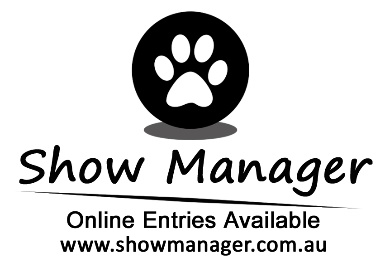 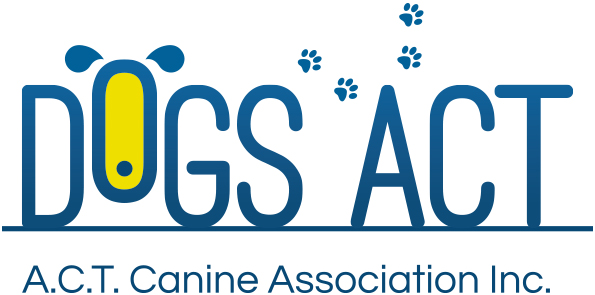 Spring Spectacular ShowsSunday 6th Oct 2019Gundog Group Specialty Open Show Exhibition Park in Canberra, Federal Highway, CanberraClasses: 1, 2, 3, 4, 5, 10, 11 & 18 (dogs & bitches) Held in conjunction with the ACT Gundog Club Specialty Shows (Sat/Sun) and the Dogs ACT All Breeds Show (Mon)JUDGEMs M O’Shannassy (ACT)Judging commences: NBF 12pm (Following the ACT GDC Champ Show)  Trophies	Prize and sashEntry Fees:		$6 all classesRemittances:		Made payable to Dogs ACTCatalogue:		$5.00 pre ordered or online only, no catalogues available for sale on the dayEntries close:		15th Sep 2019 (postal)  9.00am 24th September 2019 (online)NUMBER CARDS TO BE COLLECTED ON THE DAY OF THE SHOWDogs ACT reserves the right to change or reallocate judges as necessary. On grounds camping must be pre-booked, phone 02 6241 4404
General enquiries to the co-ordinator Di Gooding.  0411 283 753. No calls after 9pm pleaseDogs ACT hot weather policy applies – PH 0411 283 753Entries to:Show Secretary, PO BOX 815. DICKSON  ACT. 2602Ph:  (02)6241 4404 (9.30am to 2.30pm)email: admin @dogsact.org.au